ANALISIS BREAK EVEN POINT SEBAGAI ALAT PERENCANAAN LABA PADA USAHA IKAN ASIN DI DESA SUKA MAJU (STUDI KASUS:USAHA IKAN ASIN MAK LAN)SKRIPSIDiajukan Untuk Memenuhi Salah Satu Syarat Guna MemperolehGelar Sarjana Ekonomi (S1) Pada Jurusan ManajemenFakultas Ekonomi Universitas Muslim NusantaraAl-Washliyah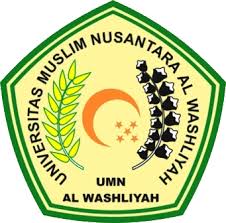 OLEH:NURSAIDATUL AKMALNPM : 153114354FAKULTAS EKONOMIUNIVERSITAS MUSLIM NUSANTARA AL-WASHLIYAHMEDAN2019